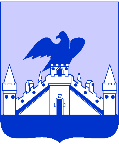 РОССИЙСКАЯ ФЕДЕРАЦИЯорловская областьмуниципальное образование «Город орел»Администрация города Орлапостановление  07 мая 2024	      	                      №2019Орёл О возобновлении отопительного периода 2023 - 2024 годов	В соответствии с постановлением Правительства Российской Федерации от 06.05.2011 № 354 «О предоставлении коммунальных услуг собственникам и пользователям помещений в многоквартирных жилых домах и жилых домов», в связи с резким понижением температуры наружного воздуха до - 2 градусов Цельсия и обильным выпадением осадков, руководствуясь Уставом города Орла, администрация города Орла постановляет: 1. Возобновить отопительный период 2023-2024 годов в городе Орле с 07 мая 2024 г.2. Поставщикам тепловой энергии временно возобновить поставку тепловой энергии потребителям с 07 мая 2024 г. 3.Управлению по взаимодействию со средствами массовой информации и аналитической работе администрации города Орла опубликовать настоящее постановление в газете                                                           «Орловская городская газета» и разместить на официальном сайте администрации города Орла в сети Интернет.4. Контроль за исполнением настоящего постановления возложить на заместителя Мэра города Орла - начальника управления жилищно-коммунального хозяйства администрации города Орла С.Н. Филатова.Мэр города Орла                                                                             Ю.Н. Парахин